О внесении изменений в постановление администрации Соль-Илецкого городского округа от 05.09.2018 № 2036-п «Об утверждении административного регламента предоставления муниципальной услуги «Выдача выписки из похозяйственной книги »В соответствии с Федеральным законом от 27.07.2010 № 210-ФЗ «Об организации предоставления государственных и муниципальных услуг», Федеральным законом от 06.10.2003 № 131-ФЗ «Об общих принципах организации местного самоуправления в Российской Федерации» постановляю:1. Внести в постановление администрации Соль-Илецкого городского округа от 05.09.2018 № 2036-п «Об утверждении административного регламента предоставления муниципальной услуги «Выдача выписки из похозяйственной книги» (в редакции постановления администрации от 19.02.2019 № 381-п) следующие изменения:1.1 Приложение №2 к административному регламенту   изложить в новой редакции согласно приложению к настоящему постановлению.2. Контроль за исполнением настоящего постановления возложить на заместителя главы администрации городского округа – руководителя аппарата В.М. Немича.  3.Настоящее постановление вступает в силу после его официального опубликования (обнародования).Глава  муниципального образованияСоль-Илецкий городской округ                                                   А.А.Кузьмин Разослано: в прокуратуру Соль-Илецкого района, организационный отдел, в территориальные отделы, МКУ «УГХ Соль-Илецкого городского округа».Приложение к постановлению администрации Соль-Илецкого городского округа от ________ № _______Приложение № 2 к административному регламентуВыписка из похозяйственной книгио наличии у гражданина права на земельный участок_____________	____________(место выдачи)	(дата выдачи)Настоящая выписка из похозяйственной книги подтверждается, что гражданину_____________________________________________________________________________(фамилия, имя, отчество полностью)дата рождения «___»___________________г., документ, удостоверяющий личность_______________________________________  _____________, выдан «___»___________г. (вид документа, удостоверяющего личность)    (серия, номер)_____________________________________________________________________________, (наименование органа, выдавшего документ, удостоверяющий личность)проживающему по адресу: ______________________________________________________(адрес постоянного места жительства_____________________________________________________________________________или преимущественного пребывания)принадлежит на праве __________________________________________________________(вид права, на котором гражданину принадлежит земельный участок)земельный участок, предоставленный для ведения личного подсобного хозяйства, общей площадью ______________, расположенный по адресу: _____________________________________________________________________________________________________, категория земель ______________________________________________________________,о чем в похозяйственной книге __________________________________________________(реквизиты похозяйственной книги: номер, дата начала_____________________________________________________________________________и окончания ведения книги, наименование органа,осуществляющего ведение похозяйственной книги_____________________________________________________________________________________« ___»_____________г. сделана запись на основании _____________________________________(реквизиты документа,____________________________________________________________________________________на основании которого в похозяйственную книгу внесена запись о наличии у гражданина права на земельный участок ( указывается при наличии сведений в похозяйственной книге))_______________________  ___________             __________________________(должность)      (подпись)   М.П.          (Ф.И.О.)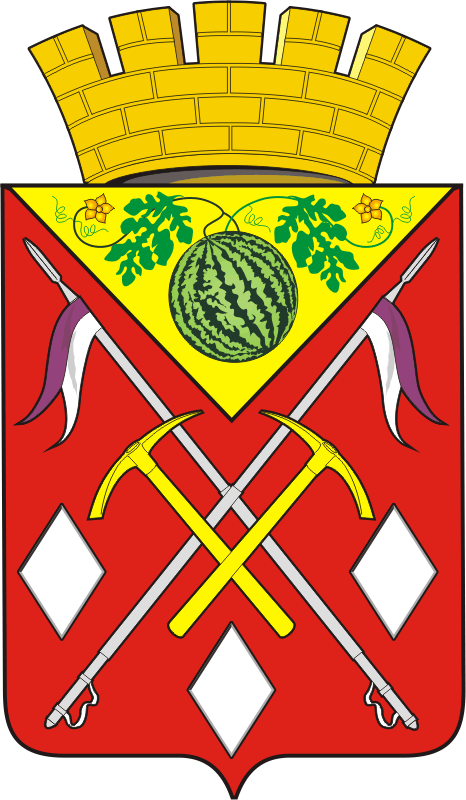 АДМИНИСТРАЦИЯМУНИЦИПАЛЬНОГО ОБРАЗОВАНИЯСОЛЬ-ИЛЕЦКИЙ ГОРОДСКОЙ ОКРУГОРЕНБУРГСКОЙ ОБЛАСТИПОСТАНОВЛЕНИЕ_________ № ________